FOTO DOKUMENTASI 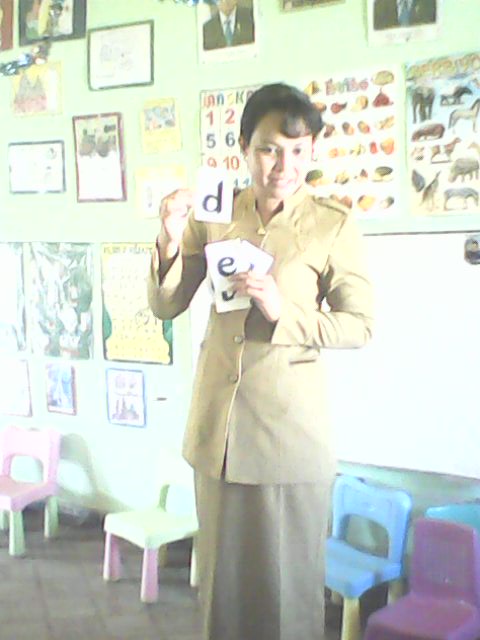 Guru menjelaskan simbol-simbol huruf pada anak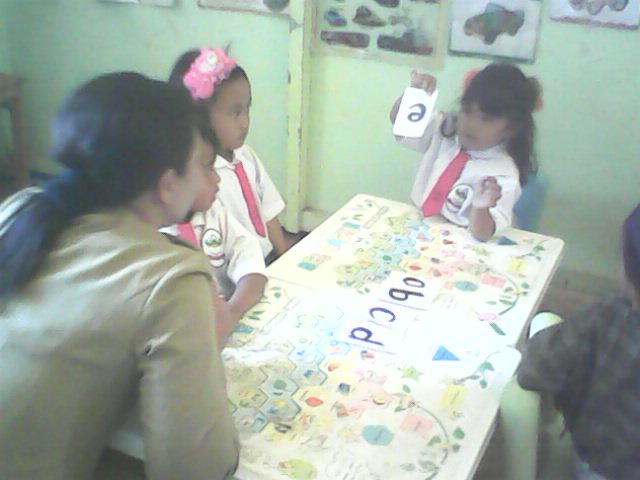 Anak didik menyebutkan symbol-simbol huruf yang dikenalnya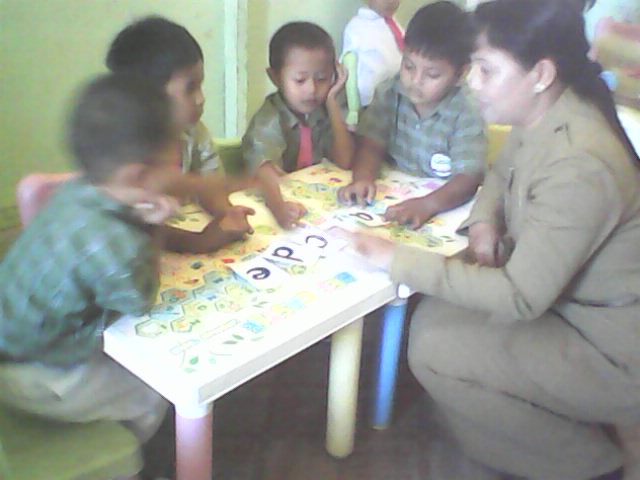 Guru membimbing anak dalam menyebutkan simbol-simbol huruf yang dikenal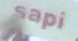 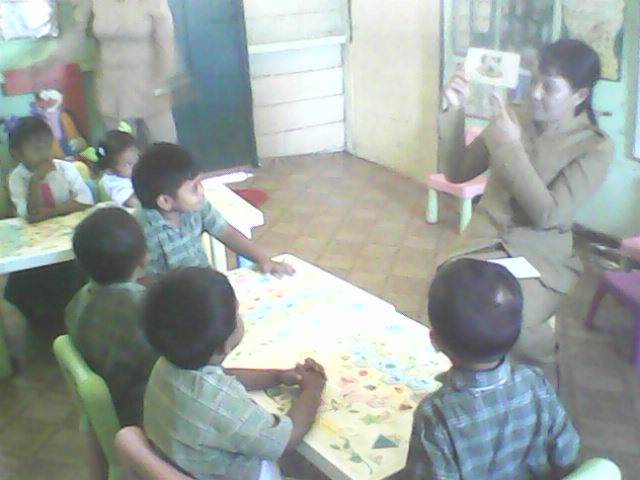 Guru meminta anak mengenal suara huruf awal dari nama benda-benda yang ada di sekitarnya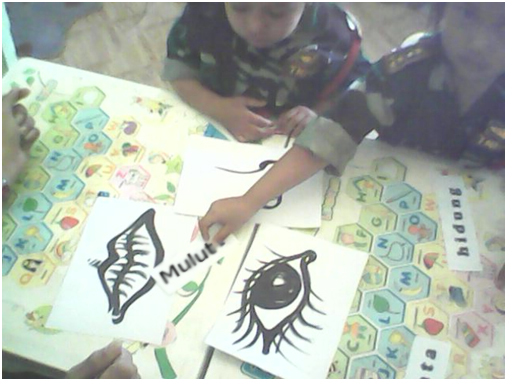 Anak didik menyebutkan kelompok gambar yang memiliki buruf -  huruf awal yang sama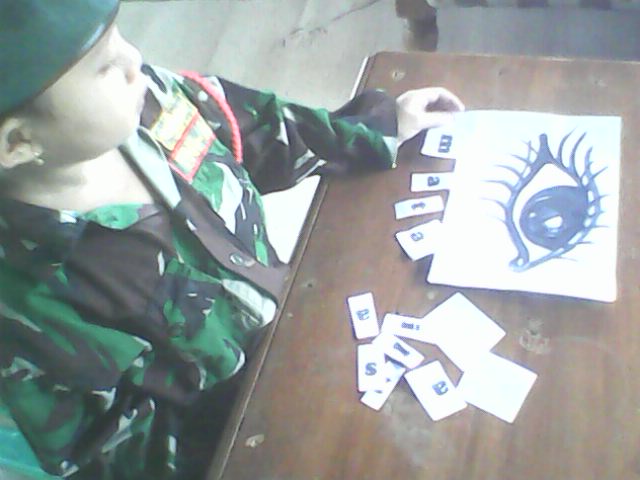 Mengevaluasi anak didik menyusun huruf menjadi kata yang sesuai dengan gambar